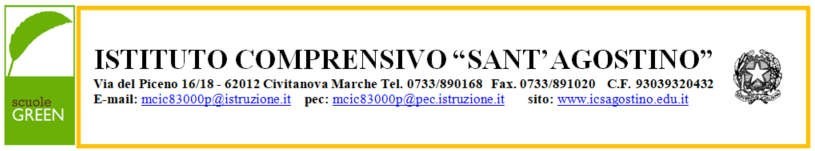 AL DIRIGENTE SCOLASTICOAL DSGAOGGETTO: Richiesta recupero lavoro straordinarioIl/la sottoscritto ________________________________ nato il __/__/____a _____________________________ prov. (__) e residente in_____________________________, - (__) in servizio codesta istituzione scolastica in qualità di ______________________________________________________________________CHIEDEDi assentarsi dal servizio il giorno __/__/____ per recupero n° __ ore dalle ore __:__ alle ore __:__Di assentarsi dal servizio il giorno __/__/____ per recupero n° __ ore dalle ore __:__ alle ore __:__Di assentarsi dal servizio il giorno __/__/____ per recupero n° __ ore dalle ore __:__ alle ore __:__Di assentarsi dal giorno __/__/____ al giorno __/__/____Di assentarsi dal giorno __/__/____ al giorno __/__/____Di assentarsi dal giorno __/__/____ al giorno __/__/____ ore già prestate in precedenza (straordinari)/crediti acquisiti.Data __/__/____									Firma_____________________________